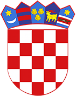 R  E  P  U  B  L  I  K  A    H  R  V  A  T  S  K  APOŽEŠKO-SLAVONSKA ŽUPANIJAGRAD POŽEGA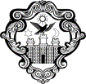 GradonačelnikKLASA: 021-01/21-01/3URBROJ: 2177/01-02/01-21-2 Požega, 1. listopada 2021.GRADSKOM VIJEĆU GRADA POŽEGEPREDMET: Prijedlog  Zaključka za imenovanje sudaca porotnika Županijskog suda u Slavonskom Brodu, Stalna služba u Požegi i Prijedlog Zaključka za imenovanje sudaca porotnika za mladež Županijskog suda u Slavonskom Brodu, Stalna služba u Požegi- dostavljaju seNa osnovi članka 62. stavka 1. podstavka 34. Statuta Grada Požege (Službene novine Grada Požege, broj: 2/21.) (u nastavku teksta: Statut  Grada Požege) i članka 59. stavka 1. Poslovnika o radu Gradskog vijeća Grada Požege (Službene novine Grada Požege, broj: 9/13.,19/13., 5/14., 19/14., 4/18. i 7/18.- pročišćeni tekst, 2/20., 2/21. i 4/21.- pročišćeni tekst) dostavlja se Naslovu na razmatranje i usvajanje:Prijedlog Zaključka za imenovanje sudaca porotnika Županijskog suda u Slavonskom Brodu, Stalna služba u PožegiPrijedlog Zaključka za imenovanje sudaca porotnika za mladež Županijskog suda u Slavonskom Brodu, Stalna služba u Požegi.Pravna osnova za donošenje predloženog Zaključka je u odredbama Zakona o sudovima (Narodne novine, broj: 28/13., 33/15., 82/15., 82/16. i 67/18.- Rješenje USRH), Zakona o sudovima za mladež (Narodne novine, broj:  84/11., 193/12., 148/13., 56/15. i 126/19.) i Statuta Grada Požege. GRADONAČELNIKdr.sc. Željko Glavić, v.r.PRIVITAK:1.	Zaključak Gradonačelnika Grada Požege2.	Prijedlog Zaključka za imenovanje sudaca porotnika Županijskog suda u Slavonskom Brodu, Stalna služba u Požegi3.	Prijedlog Zaključka za imenovanje sudaca porotnika za mladež Županijskog suda u Slavonskom Brodu, Stalna služba u Požegi4.	Dopis Skupštine Požeško-slavonske županije za predlaganje sudaca porotnikaR  E  P  U  B  L  I  K  A    H  R  V  A  T  S  K  APOŽEŠKO-SLAVONSKA ŽUPANIJAGRAD POŽEGAGradonačelnikKLASA:021-01/21-01/3URBROJ:2177/01-02/01-21-3Požega, 1. listopada 2021.Na temelju članka 44. stavka 1. i članka 48. stavka 1. točke 7. Zakona o lokalnoj i područnoj (regionalnoj) samoupravi (Narodne novine, broj: 33/01, 60/01.- vjerodostojno tumačenje, 129/05., 109/07., 125/08., 36/09., 150/11., 144/12., 19/13.- pročišćeni tekst, 137/15.- ispravak, 123/17., 98/19. i 144/20.) i članka 62. stavka 1. podstavka 1. Statuta Grada Požege (Službene novine Grada Požege, broj: 2/21.), Gradonačelnik Grada Požege dana, 1. listopada 2021. godine, donosi sljedećiZAKLJUČAKI.  Utvrđuju se Prijedlog Zaključka za imenovanje sudaca porotnika Županijskog suda u Slavonskom Brodu, Stalna služba u Požegi i Prijedlog Zaključka za imenovanje sudaca porotnika za mladež Županijskog suda u Slavonskom Brodu, Stalna služba u Požegi, kao u predloženom tekstu. II. Prijedlog Zaključaka iz točke I. ovoga Zaključka upućuje se Gradskom vijeću Grada Požege na razmatranje i usvajanje.GRADONAČELNIKdr.sc. Željko Glavić, v.r.DOSTAVITI:1.	Gradskom vijeće Grada Požege2.	Pismohrani.PRIJEDLOGR  E  P  U  B  L  I  K  A    H  R  V  A  T  S  K  APOŽEŠKO-SLAVONSKA ŽUPANIJAGRAD POŽEGAGradsko vijećeKLASA: 021-01/21-01/3URBROJ: 2177/01-02/01-21-4Požega, __. listopada 2021.Na temelju članka 119. Zakona o sudovima (Narodne novine, broj: 28/13., 33/15., 82/15., 82/16.,  67/18., 126/19. i 130/20.), te članka 39. stavka 1. podstavka 20. Statuta Grada Požege (Službene novine Grada Požege, broj: 2/21.), Gradsko vijeće Grada Požege, na svojoj 5. sjednici, održanoj dana, __. listopada 2021. godine, donosiZAKLJUČAKza imenovanje sudaca porotnika Županijskog suda u Slavonskom Brodu, Stalna služba u PožegiI.Gradsko vijeće Grada Požege utvrđuje prijedlog kandidata za imenovanje sudaca porotnika Županijskog suda u Slavonskom Brodu, Stalna služba u Požegi, kako slijedi:II.Prijedlog kandidata za imenovanje sudaca porotnika Županijskog suda u Slavonskom Brodu, Stalna služba u Požegi upućuje se Skupštini Požeško-slavonske županije.III.Ovaj će se Zaključak objaviti u Službenim novinama Grada Požege.PREDSJEDNIKMatej Begić, dipl.ing.šum.DOSTAVITI: 1.	Skupštini Požeško-slavonske županije, Županijska 7, 34000 Požega 2.	Pismohrani.PRIJEDLOGR  E  P  U  B  L  I  K  A    H  R  V  A  T  S  K  APOŽEŠKO-SLAVONSKA ŽUPANIJAGRAD POŽEGAGradsko vijećeKLASA: 021-01/21-01/3URBROJ: 2177/01-02/01-21-4Požega, __. listopada 2021.Na temelju članka 119. Zakona o sudovima (Narodne novine, broj: 28/13., 33/15., 82/15., 82/16., 67/18., 126/19. i 130/20.), članka 41. stavak 2. Zakona o sudovima za mladež (Narodne novine, broj: 84/11., 143/12., 148/13., 56/15. i 126/19.) te članka 39. stavka 1. podstavka 20. Statuta Grada Požege (Službene novine Grada Požege, broj: 2/21.), Gradsko vijeće Grada Požege, na svojoj 5. sjednici, održanoj dana, __. listopada 2021. godine, donosiZAKLJUČAKza imenovanje sudaca porotnika za mladež Županijskog suda u Slavonskom Brodu, Stalna služba u Požegi I.Gradsko vijeće Grada Požege utvrđuje prijedlog kandidata za imenovanje sudaca porotnika za mladež Županijskog suda u Slavonskom Brodu, Stalna služba u Požegi, kako slijedi:II.Prijedlog kandidata za imenovanje sudaca porotnika za mladež Županijskog suda u Slavonskom Brodu, Stalna služba u Požegi upućuje se Skupštini Požeško-slavonske županije. III.Ovaj će se Zaključak objaviti  u Službenim novinama Grada Požege.PREDSJEDNIKMatej Begić, dipl.ing.šum.DOSTAVITI: 1.	Skupštini Požeško-slavonske županije, Županijska 7, 34000 Požega 2.	Pismohrani.O b r a z l o ž e n j euz Prijedlog Zaključka za  imenovanje sudaca porotnika Županijskog suda u Slavonskom Brodu, Stalna služba u Požegi i uz Prijedlog Zaključka za imenovanje sudaca porotnika za mladež Županijskog suda u Slavonskom Brodu, Stalna služba u PožegiPrema odredbi članka 119. stavka 1. Zakona o sudovima (Narodne novine, broj: 28/13., 33/15., 82/15., 82/16., 67/18., 126/19. i 130/20.) (u nastavku teksta: ZOS) suce porotnike imenuje županijska skupština odnosno Gradska skupština Grada Zagreba po pribavljenim prijedlozima općinskog, odnosno gradskog vijeća, sindikata, udruge poslodavaca i gospodarske komore. Odredbe ZOS-a koje se odnose na suce, shodno se primjenjuju i na suce porotnike, ako zakonom nije drukčije određeno. Prema odredbi članka 117. ZOS-a, za suca porotnika može biti imenovan punoljetni hrvatski državljanin dostojan obnašanja dužnosti suca porotnika, a prema odredbi članka 118. stavka 2. ZOS-a, odredbe tog zakona koje se odnose na suce, shodno se primjenjuju i na suce porotnike. Prema odredbi članka 123. stavka 2. Ustava Republike Hrvatske (Narodne novine, broj: 56/90., 135/97., 8/98. - pročišćeni tekst, 113/00., 124/00. - pročišćeni tekst, 28/01., 41/01. - pročišćeni tekst, 55/01., 76/10., 85/10. - pročišćeni tekst i 5/14.- Odluka Ustavnog suda Republike Hrvatske), sudac će biti razriješen sudačke dužnosti kada navrši sedamdeset godina života.Slijedom navedenoga, sudac porotnik ne smije biti član političke stranke, niti se baviti političkom djelatnošću, ne smije obavljati odvjetničku ili javnobilježničku službu ili poslove člana upravnog ili nadzornog odbora trgovačkog društva ili druge pravne osobe. Sudac porotnik će biti razriješen dužnosti kada navrši sedamdeset godina života, odnosno sudac porotnik ne može biti osoba starija od sedamdeset godina.Temeljem odredbe članka 118. stavka 1. ZOS-a, suci porotnici imenuju se na četiri godine i po isteku toga roka mogu biti ponovo imenovani.U kaznenim predmetima maloljetnika sude sudovi za mladež. Prema odredbi članka 41. Zakona o sudovima za mladež (Narodne novine, broj:  84/11., 193/12., 148/13., 56/15. i 126/19.), u vijećima za mladež sudjeluju suci porotnici za mladež koji se imenuju iz reda profesora, učitelja, odgojitelja i drugih osoba koje imaju iskustvo u odgoju mladih osoba.Županijski sud u Slavonskom Brodu iskazao je potrebu za imenovanjem petnaest sudaca porotnika Županijskog suda u Slavonskom Brodu, Stalna služba u Požegi i petnaest sudaca porotnika za mladež u Županijski sud u Slavonskom Brodu, Stalna služba u  Požegi, budući izabranim sucima porotnicima, imenovanih Rješenjem Skupštine Požeško-slavonske županije istekao, odnosno ističe mandat.Predloženi kandidati potpisali su izjave o prihvaćanju kandidature te da se protiv njih ne vodi kazneni postupak odnosno da nema drugih zakonskih razloga zbog kojih ne bi bili dostojni obnašanja dužnosti suca porotnika, da nisu članovi političke stranke niti se bave političkom djelatnošću te da ispunjavaju i sve ostale zakonske uvjete za imenovanje na dužnost suca porotnika.5. SJEDNICA GRADSKOG VIJEĆA GRADA POŽEGETOČKA 11. DNEVNOG REDAPrijedlog Zaključka za imenovanje sudaca porotnika Županijskog suda u Slavonskom Brodu, Stalna služba u Požegib) Prijedlog Zaključka za imenovanje sudaca porotnika za mladež Županijskog suda u Slavonskom Brodu, Stalna služba u PožegiPREDLAGATELJ:	Gradonačelnik Grada PožegeIZVJESTITELJ:		Gradonačelnik Grada PožegeListopad 2021.REDNI BROJIME I PREZIME/ADRESA1.BRANKA KOŽIĆ, dipl.soc. radnik, Hrvatskih branitelja 20, Požega2.MARIJANA MANOVIĆ, dipl.oec., Ervine Dragman 7., Požega3.JADRANKA PETROVIĆ, dipl.oec., Vladimira Nazora 10, Požega4.dr.sc. VERICA BUDIMIR,  Hrvatskih branitelja 44, Požega5.DRAŽEN ĆORLUKA, umirovljenik, Bana Emerika Derenčina 1.c, Požeg6.JELENA POTOČNIK, Dr. Ivana Pernara 8, Požega7.HELENA KAKUK, dipl.oec., Dr. Andrije Štampara 33.A, Požega8.ZRINKA MULJEVIĆ BILIĆ, Orljavska 9,  Požega9.IVANA ODVORČIĆ KAHANEK, dipl.oec., borisa Hanžekovića 29, Požega10.JURAJ RADIĆ, vatrogasac, Domobranska 6, Požega11.IVAN RAKONIĆ, dipl.krim., Josipa Runjanina 1.A, Požega12.ANAMARIJA KRPAN, dipl.iur., Frankopanska 99, Požega13.BILJANA MARKOVIĆ, prof., kralja Petra Svačića 2.c,  Požega14.VLADO ŠOLIĆ, umirovljeni branitelj, Stjepana Radića 19, Mihaljevci, Požega15.RADICA VRBA, umirovljenica, Vladimira Nazora 10, PožegaREDNI BROJIME I PREZIME/ADRESA 1.INES ČEREG, učiteljica, Trenkova 8, Požega2.IVANA JUKIĆ MATIJEVIĆ, dipl. učiteljica, Dobriše Cesarića 49, Požega3.SANJA MIHIĆ, dipl. učiteljica, Lovre Matačića 3, Požega4.SNJEŽANA RELOTA,  učiteljica, Novi Mihaljevci 26, Požega5.IVANA ARAMBAŠIĆ, prof., Primorska 53, Požega 6.SANJA PRŠA, prof., Matije Antuna Reljkovića 10, Požega 7.MIRJANA ĆORLUKA, prof., Bana Emerika Derenčina 1.c,  Požega8.MARIJA RIBIĆ, dipl. učiteljica, Sv. Leopolda Mandića 15, Požega9.DANIJELA KRIZMANIĆ, dipl. učiteljica, Julija Kempfa 27, Požega10.ANTONIJA BLAŽIČEVIĆ, dipl. učiteljica, Miroslava Krleže 12, Požega11.MARIJA KARADŽA, prof., Vladimira Nazora 10, Požega12.DUBRAVKA ALBET, pedagoginja, Primorska 47, Požega 13.RAJKA MARTINČIĆ, prof., Primorska 22, Požega14.MARKO VUJNOVIĆ, prof., Vukovarska 11, Požega15.LIDIJA DŽIDIĆ MARKULIĆ, prof., Vjekoslava Babukića 29, Požega 